Psalm 43 – Common Worship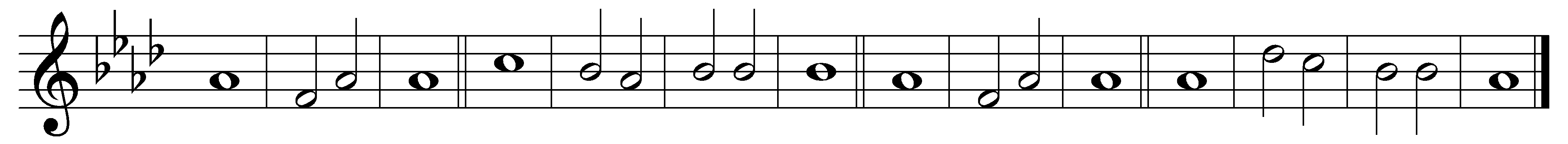 1	Give judgement for me, O God, and defend my cause against an un-| godly | people; 	deliver me from the de-| ceitful | and the | wicked.2	For you are the God of my refuge; why have you | cast me | from you, 	and why go I so heavily, while the | enemy · op-| presses | me?3	O send out your light and your truth, that | they may | lead me, 	and bring me to your holy | hill and | to your | dwelling,4	That I may go to the altar of God, to the God of my | joy and | gladness; 	and on the lyre I will give thanks to | you, O | God my | God.5	Why are you so full of heaviness, | O my | soul, 	and why are you so dis-|qui-et-| ed with-| in me?6	O put your | trust in | God; 	for I will yet give him thanks, who is the help of my |counten-· ance, | and my | God.Words taken from Common Worship © The Archbishops’ Council 2000.